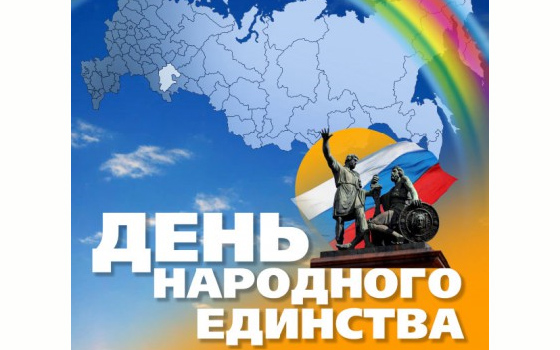 Беседы Памятник Минину и ПожарскомуДаже те, кто ни разу не был в Москве, без труда узнают бронзовую скульптуру на гранитном постаменте, стоящую перед Собором Василия Блаженного на Красной площади. Это памятник Минину и Пожарскому. Он посвящен нижегородцам Кузьме Миничу Минину и Дмитрию Михайловичу Пожарскому и возглавленному ими народному ополчению, победившему польских интервентов в 1612 году, в период смутного времени на Руси.Памятник Минину и Пожарскому - самый первый в Москве! Однако, изначально его планировали установить в Нижнем Новгороде - в городе, где было собрано ополчение, "на том самом месте, где Минин представил народу все имущество своё и воспламенил тем соревнование своих сограждан", а установку приурочить к 200-летию памятных событий. Сбор средств начали в 1803 году, а работу поручили Ивану Мартосу, который в 1808 году выиграл конкурс лучший проект памятника. Более с 1804 по 1815 г. трудился скульптор над созданием памятника (начавшаяся Отечественная война 1812 года повлияла на многие сферы жизни и значительно замедлила ход работы). Интерес к созданию памятника был и так велик, но после Отечественной войны, на волне подъема патриотизма, он вырос еще больше! Итак, в 1815 году Мартос завершил большую модель и выставил работу для публичного обозрения. Скульптор изобразил момент, когда Кузьма Минин, указывая рукой на Москву, вручает князю Пожарскому старинный меч и призывает его встать во главе русского войска. Опираясь на щит, раненый воевода приподнимается со своего ложа, что символизирует пробуждение народного самосознания в трудный для Отечества час. Установить памятник решили в Москве, на Красной площади.Памятник был отлит в Санкт-Петербурге. Он отправился в Москву водным путём и специально был завезен в Нижний Новгород в знак уважения и благодарности нижегородцам за проявленный героизм в Смутное время и за участие в создании памятника.И вот в 1818 году состоялось торжественное открытие памятника, установленного в середине Красной площади, напротив входа в Верхние торговые ряды. Празднование сопровождалось парадом. На постаменте памятника нанесена надпись: "Князю Пожарскому и гражданину Минину благодарная Россия. 1818 год". В 1930 году было решено переместить скульптуру так, чтобы она не мешала проведению парадов. С этого времени по настоящий день памятник Минину и Пожарскому находится у Собора Василия Блаженного.4 ноября 2005 в Нижнем Новгороде открыт памятник Минину и Пожарскому работы Зураба Церетели - несколько уменьшенная копия московского памятника. Он установлен под стенами Нижегородского кремля, около церкви Рождества Иоанна Предтечи. По заключению историков и экспертов, в 1611 году Кузьма Минин именно с паперти этой церкви призывал нижегородцев собрать и экипировать народное ополчение на защиту Москвы от поляков. Это же место изображено и на картине К. Маковского "Воззвание Минина".ДЕНЬ НАРОДНОГО ЕДИНСТВА1. Начало смутного времениПосле смерти царя Ивана Грозного московский трон зашатался. Три сына у царя было. Старший умер, средний, хилый да слабый, недолго процарствовал. Что сталось с младшим, Дмитрием, - неизвестно. То ли из-за болезни умер, то ли из-за несчастного случая. А в народе слух ходил: конечно, убили царское дитя! И убийца тот, кто стал царём вместо Дмитрия: Годунов Борис Фёдорович!Борис Годунов много хорошего для страны сделал, еще больше задумал. Но народ так и не простил ему смерти царевича Дмитрия. А тут ещё неурожай, голод. Кто виноват? Конечно, царь-убийца: это Бог его наказывает!И началось в Русском государстве страшное время, которое назвали Смутой.2. Цари - самозванцыНеожиданно в Литве объявился беглый монах Григорий Отрепьев и назвал себя царевичем Дмитрием, чудесным образом спасшимся! Польский король его признал и дал войско - отвоевать "отцовский" престол. Борис Годунов не успел навести порядок в стране: умер. Сердце подвело. Или совесть замучила?.. Не дожидаясь подхода польского войска, расправились бояре с детьми Бориса Годунова: сына Фёдора убили, а дочь Ксению заточили в монастырь. В Москве воцарился Самозванец.Этот Самозванец - он остался в истории Лжедмитрием I - государем оказался неплохим. Полякам и боярам мешал разорять Русь. Поэтому они его и убили, заменив на другого - ничтожного, который тоже назвал себя царевичем Дмитрием. А потом надумал посадить на московский трон польского королевича Владислава. Отправили послов к польскому королю Сигизмунду. А тот заявил: "Сам в Москве на трон сяду. Станет Русь частью Польского королевства!" Тогда и наступил конец терпению народа.3. Народное единствоРязанец Прокопий Ляпунов собрал ополчение и двинулся на Москву. Испугались поляки и бояре-предатели, составили грамоту с приказом распустить ополчение. И пошли к патриарху Гермогену: "Ты в русской церкви самый главный. Тебя народ послушает. Подпиши грамоту!" Отказался патриарх и призвал русский народ выступать против захватчиков. Ополчение Ляпунова было невелико и не могло взять Москву. Но призыв патриарха облетел все русские города. Услышали его и в Нижнем Новгороде. Тамошний купец Козьма Минин первым отдал на ополчение всё своё богатство.Собрали жители Нижнего большое войско. Во главе его стал князь Дмитрий Пожарский. Двинулось ополчение к Москве и в пути росло не по дням, а по часам. Люди стекались отовсюду. А в Москве поляки снова потребовали от патриарха: "Прикажи ополчению, пусть разойдется!" - "Да будет над ними милость Божья и наше благословление! - ответил Гермоген. - Изменники же да будут прокляты и в этом веке, и в будущем".4. Так и случилось!Вся Русская земля встала против захватчиков и предателей. Начались бои за Москву. Князь Пожарский оказался талантливым полководцем. А Козьма Минин, не жалея жизни, сражался под стенами столицы, как простой ратник. И вот наступил славный день: вражеское войско сдалось на милость победителей!Когда настали мирные времена, новый царь щедро наградил Минина и Пожарского. Но лучшей наградой стала память народная. Недаром памятник им стоит на Красной площади - на самом сердце России. А еще такой памятник установлен в Нижнем Новгороде.Примерная беседа воспитателя с детьмиЧто мы Родиной зовем?Край, в котором мы растем,И березки, вдоль которыхрядом с мамой мы идем...- 4 ноября вся наша страна будет отмечать День народного единства. Хотите узнать, что это за праздник? Во все времена русские люди любили свою родину. Слагали о ней песни, пословицы и стихи, во имя родной стороны совершали подвиги.- Постарайтесь подобрать красивые нужные слова к слову Родина (славная, сильная, богатая, любимая, чудесная).- Этот памятник стоит в Москве на Красной площади (показать на фотографию памятника Минину и Пожарскому.- На постаменте его начертаны слова: «Гражданину Минину и князю Пожарскому благодарная Россия». Эти люди спасли свою страну от врагов, которые захватили ее.- Не всегда народы России жили в единстве. К сожалению, на протяжении всей истории Россия много раз подвергалась испытанию на прочность, не раз переживала времена, когда нарушалось ее единство, когда в стране царили вражда и голод. 400 лет назад вражеские нашествия разорили страну дотла. Русская земля была занята врагами-поляками. Казалось, что Русское государство погибло и никогда не обретет былого могущества. Но русские люди не могли и не хотели мириться с гибелью своего государства.- Осенью в Нижнем Новгороде земский староста Кузьма Минин начал собирать войско для борьбы с врагами.- Друзья и братья! Русь святая гибнет! - говорил он. - Поможем, братья, родине святой!Командовать ополчением позвали одного из лучших военачальников того времени - известного своей храбростью и честностью князя Дмитрия Михайловича Пожарского.- Можно ли утверждать, что народ горячо любит свою Родину?- Какими словами можно назвать Кузьму Минина и князя Пожарского? Правильно, смелыми, мужественными, стойкими, храбрыми, сильными.- Почти целый год собирали силы русские люди, и наконец, ополчение Минина и Пожарского выступило на Москву. Битва за столицу была упорной и кровопролитной. С клятвой «Умрем за Русь святую!» храбро сражались ополченцы и победили. Эта славная победа сделала навсегда незабвенным для нас день 4 ноября.- Вот герои - избавители России: простой человек Кузьма Минин и воевода князь Дмитрий Пожарский (показать на портреты Минина и Пожарского). Они сумели собрать на битву народ и освободили Москву от врагов. Вскоре и вся Русская земля была очищена от иноземных захватчиков. Так, в трудные времена проявились лучшие черты русских людей: стойкость, мужество, беззаветная преданность Родине, готовность ради нее пожертвовать жизнью.- Теперь мы празднуем День народного ополчения как свой заслуженный праздник. И мы так же горячо любим свою Родину и готовы постоять за нее.- Помните: нам надо держаться вместе, помогать друг другу, уметь прощать, забывать обиды, - подытоживает урок патриотизма воспитатель.Главное - вместе!Главное - дружно!Главное - с сердцем горящим в груди!Нам равнодушных в жизни не нужно!Злобу, обиду из детсада гони!Мудрость веков о войне и мире